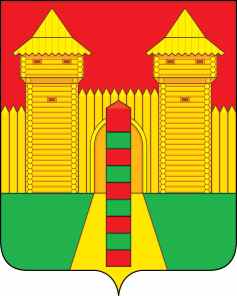 АДМИНИСТРАЦИЯ  МУНИЦИПАЛЬНОГО  ОБРАЗОВАНИЯ «ШУМЯЧСКИЙ   РАЙОН» СМОЛЕНСКОЙ  ОБЛАСТИПОСТАНОВЛЕНИЕот  06.08.2021г. № 344          п. Шумячи	В соответствии с Градостроительным кодексом Российской Федерации, Федеральным законом от 06.10.2003 № 131-ФЗ «Об общих принципах организации местного самоуправления в Российской Федерации», Уставом муниципального образования «Шумячский район» Смоленской области, с учетом заключения № 3 о результатах публичных слушаний по вопросу утверждения проектов планировки и межевания территории от 03.08.2021 г.Администрация муниципального образования «Шумячский район» Смоленской областиП О С Т А Н О В Л Я Е Т :1. Утвердить проект планировки и проект межевания территории линейного объекта «Распределительный газопровод для газификации жилых домов в д. Студенец Шумячского района Смоленской области».2. Контроль за исполнением настоящего постановления возложить на заместителя Главы муниципального образования «Шумячский район» Смоленской области К.Е. Буфистова.Об утверждении проекта планировки и проекта межевания территории линейного объекта «Распределительный газопровод для газификации жилых домов в д. Студенец Шумячского района Смоленской области»Глава муниципального образования «Шумячский район» Смоленской областиА.Н. Васильев